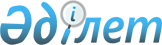 "Пайдаланылмайтын ауыл шаруашылығы мақсатындағы жерлерге жер салығының мөлшерлемелерін жоғарылату туралы" Байзақ аудандық мәслихатының 2015 жылғы 25 қарашадағы № 45 – 2 шешімінің күшін жою туралыЖамбыл облысы Байзақ аудандық мәслихатының 2016 жылғы 16 наурыздағы № 52-10 шешімі      РҚАО-ның ескертпесі.
Құжаттың мәтінінде түпнұсқаның пунктуациясы мен орфографиясы сақталған.

      Қазақстан Республикасының "Қазақстан Республикасындағы жергілікті мемлекеттік басқару және өзін-өзі басқару туралы" 2001 жылғы 23 қаңтардағы Заңының 7 бабына сәйкес аудандық мәслихат ШЕШІМ ҚАБЫЛДАДЫ:

      "Пайдаланылмайтын ауыл шаруашылығы мақсатындағы жерлерге жер салығының мөлшерлемелерін жоғарылату туралы" Байзақ аудандық мәслихатының 2015 жылғы 25 қарашадағы (Нормативтік құқықтық актілерді мемлекеттік тіркеу тізілімінде № 2841 болып тіркелген, 2015 жылғы 5 желтоқсандағы аудандық № 117 - 118 "Ауыл жаңалығы" газетінде жарияланған) № 45-2 шешімінің күші жойылды деп танылсын.


					© 2012. Қазақстан Республикасы Әділет министрлігінің «Қазақстан Республикасының Заңнама және құқықтық ақпарат институты» ШЖҚ РМК
				
      Аудандық мәслихат сессиясының

      төрағасы 

С. Рәпілбеков

      Аудандық мәслихат

      хатшысының міндетін уақытша атқарушы

Е. Есімов
